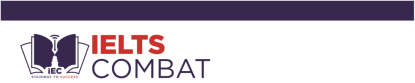 HỌC PHÍ CHƯƠNG TRÌNH LUYỆN THI IELTS  IELTS Giai đoạn 1: 03 KhóaIELTS Giai đoạn 2: 02 KhóaTên khóa họcThời lượngThời gianYêu cầu đầu vàoMục tiêuHọc phí1. IELTS Introduction120 hours8 months3.54.514.400.000 VNĐKiểm tra cuối khóa: Học sinh cần đạt ít nhất 4.5 bài thi IELTS  để có thể tiếp tục khóa tiếp theo.Kiểm tra cuối khóa: Học sinh cần đạt ít nhất 4.5 bài thi IELTS  để có thể tiếp tục khóa tiếp theo.Kiểm tra cuối khóa: Học sinh cần đạt ít nhất 4.5 bài thi IELTS  để có thể tiếp tục khóa tiếp theo.Kiểm tra cuối khóa: Học sinh cần đạt ít nhất 4.5 bài thi IELTS  để có thể tiếp tục khóa tiếp theo.Kiểm tra cuối khóa: Học sinh cần đạt ít nhất 4.5 bài thi IELTS  để có thể tiếp tục khóa tiếp theo.Kiểm tra cuối khóa: Học sinh cần đạt ít nhất 4.5 bài thi IELTS  để có thể tiếp tục khóa tiếp theo.2. IELTS Trainer 120 hours8 months4.55.514.400.000 VNĐKiểm tra cuối khóa: Học sinh cần đạt ít nhất 5.5 bài thi IELTS  để có thể tiếp tục khóa tiếp theo.Kiểm tra cuối khóa: Học sinh cần đạt ít nhất 5.5 bài thi IELTS  để có thể tiếp tục khóa tiếp theo.Kiểm tra cuối khóa: Học sinh cần đạt ít nhất 5.5 bài thi IELTS  để có thể tiếp tục khóa tiếp theo.Kiểm tra cuối khóa: Học sinh cần đạt ít nhất 5.5 bài thi IELTS  để có thể tiếp tục khóa tiếp theo.Kiểm tra cuối khóa: Học sinh cần đạt ít nhất 5.5 bài thi IELTS  để có thể tiếp tục khóa tiếp theo.Kiểm tra cuối khóa: Học sinh cần đạt ít nhất 5.5 bài thi IELTS  để có thể tiếp tục khóa tiếp theo.3. IELTS Graduation120 hours8 months5.56.514.400.000 VNĐKiểm tra cuối khóa: Học sinh cần đạt ít nhất 6.5 để tốt nghiệp & tiếp tục học giai đoạn 2Kiểm tra cuối khóa: Học sinh cần đạt ít nhất 6.5 để tốt nghiệp & tiếp tục học giai đoạn 2Kiểm tra cuối khóa: Học sinh cần đạt ít nhất 6.5 để tốt nghiệp & tiếp tục học giai đoạn 2Kiểm tra cuối khóa: Học sinh cần đạt ít nhất 6.5 để tốt nghiệp & tiếp tục học giai đoạn 2Kiểm tra cuối khóa: Học sinh cần đạt ít nhất 6.5 để tốt nghiệp & tiếp tục học giai đoạn 2Kiểm tra cuối khóa: Học sinh cần đạt ít nhất 6.5 để tốt nghiệp & tiếp tục học giai đoạn 2TOTAL360 hours24 months43.200.000 VNĐTên khóa họcThời lượngThời gianYêu cầu đầu vàoMục tiêuHọc phí1. IELTS Intensive 1 60 hours4 months6.57.08.700.000 VNĐEnd-of-course test: Students need to achieve 7.0  to be able to move up to the next courseEnd-of-course test: Students need to achieve 7.0  to be able to move up to the next courseEnd-of-course test: Students need to achieve 7.0  to be able to move up to the next courseEnd-of-course test: Students need to achieve 7.0  to be able to move up to the next courseEnd-of-course test: Students need to achieve 7.0  to be able to move up to the next courseEnd-of-course test: Students need to achieve 7.0  to be able to move up to the next course2. IELTS Intensive 260 hours4 months7.07.0+9.000.000 VNĐTotal120 hours8 months17.700.000 VNĐ